JOURNEE DE PRIERE MONDIALEPOUR L'AUMONERIE DES PRISONSle 25 août 2019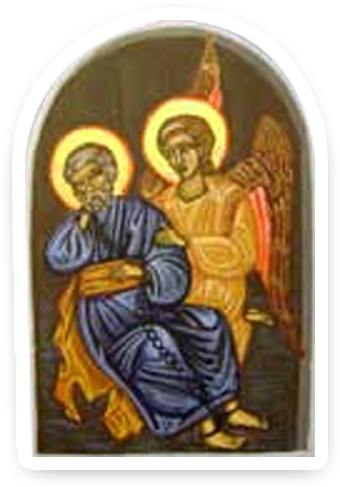 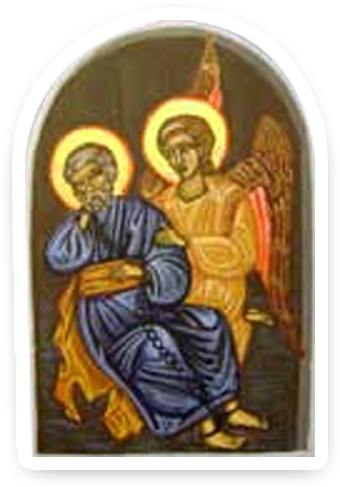 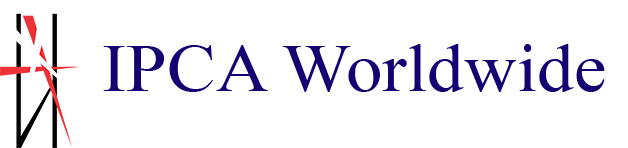 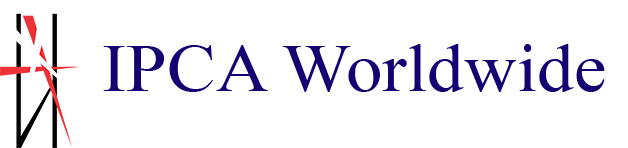 CANTIQUEGrâce infinie (Il me libère)Chris TomlinÔ grâce infinie, qui vint sauver Un pécheur tel que moi ! J'étais perdu : Il m'a trouvé ; J'étais aveugle : je vois ! Lorsque je connus l'amour de Dieu, Grâce chassant ma peur, Oh, que ce jour fut glorieux Et très doux pour mon cœur ! Il me libère, brise mes chaînes, Mon Dieu, mon Sauveur paya le prix. Toujours nouvelle, sa bonté règne, Amour immense, grâce infinie. SALUTATIONL : Au nom de Dieu : Créateur, Rédempteur, qui Donne la VieR : AmenL : Que la grâce et la paix vous soient données de DieuR : Que Dieu vous remplisse de paix et de joie.L : Saluons les premiers habitants de cette région/de ce pays et les dépositaires traditionnels du pays où nous habitons, vivons et prions.(Vous pouvez utiliser les paroles de John Newton, pour introduire le thème de la Journée de Prière : « Je ne vois aucune raison pour laquelle le Seigneur m'a choisi pour me montrer sa miséricorde... si ce n'est de montrer, par un exemple stupéfiant, qu'avec lui ‘rien n'est impossible’ »)LA LITURGIE DE LA PAROLEPsaume 145.1-5R :  Mon Dieu, toi le Roi, je veux proclamer ta grandeur,       t'exprimer ma reconnaissance éternelle.Premier lecteur :  Je veux le faire tous les jours, et t'acclamer sans fin.Le Seigneur est grand, infiniment digne d'être loué ; sa grandeur est sans borne.R :  Mon Dieu, toi le Roi, je veux proclamer ta grandeur,       t'exprimer ma reconnaissance éternelle.Premier lecteur :  Que chaque génération annonce à la suivante ce que tu as fait et lui raconte tes exploits !R :  Mon Dieu, toi le Roi, je veux proclamer ta grandeur,       t'exprimer ma reconnaissance éternelle.Premier lecteur :  Je veux parler de ta majesté, de ta gloire, de ta splendeur, et faire le récit de tes merveilles. R :  Mon Dieu, toi le Roi, je veux proclamer ta grandeur,       t'exprimer ma reconnaissance éternelle.L :  Ta parole est une lampe devant nos pas,R :  une lumière qui éclaire notre route. L :  La sagesse de DieuR :  La Parole de Dieu renouvelée.Deuxième lecteur :  Une lecture de l'Evangile selon Jean (9.1-12)En chemin, Jésus vit un homme qui était aveugle depuis sa naissance.  Ses disciples lui demandèrent : « Maître, pourquoi cet homme est-il né aveugle : à cause de son propre péché ou à cause du péché de ses parents ? Jésus répondit : « Ce n'est ni à cause de son péché, ni à cause du péché de ses parents. Il est aveugle pour que l'œuvre de Dieu puisse se manifester en lui.  Pendant qu'il fait jour, nous devons accomplir les œuvres de celui qui m'a envoyé. La nuit s'approche, où personne ne peut travailler.  Pendant que je suis dans le monde, je suis la lumière du monde. »  Après avoir dit ces mots, Jésus cracha par terre et fit un peu de boue avec sa salive ; il frotta les yeux de l'aveugle avec cette boue et lui dit : « Va te laver la figure à la piscine de Siloé. » — Ce nom signifie « Envoyé ». L'aveugle y alla, se lava la figure et, quand il revint, il voyait !  Ses voisins et ceux qui l'avaient vu mendier auparavant demandaient : « N'est-ce pas cet homme qui se tenait assis pour mendier ? » Les uns disaient : « C'est lui. » D'autres disaient : « Non, ce n'est pas lui, mais il lui ressemble. » Et l'homme disait : « C'est bien moi. »  Ils lui demandèrent : « Comment donc tes yeux ont-ils été guéris ? » Il répondit : « L'homme appelé Jésus a fait un peu de boue, il en a frotté mes yeux et m'a dit : “Va à Siloé te laver la figure.” J'y suis allé et, après m'être lavé, je voyais ! »  Ils lui demandèrent : « Où est cet homme ? » — « Je ne sais pas », répondit-il. (La Bible en Français Courant)L :  En chantant les paroles bien connues de ce cantique bien, c'est émouvant de se considérer un "exemple époustouflant" de la grâce et de la miséricorde de Dieu.Grâce infinie (Il me libère)Chris TomlinLorsque, dans les jours d'éternité, En Dieu tous nous serons, Nous ne pourrons pas épuiser Les jours qui resteront ! La terre fondra comme la neige, Le soleil s'éteindra, Mais Dieu qui m'entraîne dans son cortège, Sera toujours à moi. Il me libère, brise mes chaînes, Mon Dieu, mon Sauveur paya le prix.Toujours nouvelle, sa bonté règne, Amour immense, grâce infinie.MEDITATIONSuggestions selon le groupe en questionque nous avons tous reçu la grâce de Dieule pardon de Dieu - et combien il est difficile de vivre cette grâcel'amour de Dieu manifesté par Jésus-Christque Jésus-Christ est venu pour les pécheurs et les rejetés de la société, pour ceux qui ont soif de grâceque nous connaissons et partageons la grâce en recevant la grâcePRIERE DE RECONNAISSANCEL :  Dieu fidèle et miséricordieux, ta promesse est vraie comme tu as autrefois racheté les esclaves pour leur donner la liberté, au moment fixé tu as envoyé ton propre fils, Jésus, accomplir ce qui était annoncé par les prophètes et libérer toute l'humanité.  R :  Tu l'as oint de ton Esprit pour prêcher la bonne nouvelle aux pauvresEt guérir ceux qui ont le cœur brisé.Il a guéri les malades et rendu la vue aux aveugles.  Il a délivré les gens des pouvoirs et des oppresseurs.L :  Dans ta miséricorde, Seigneur, entends-nous alors que nous nous unissons dans la prière que tu nous as enseignéeR :  Notre Père….BENEDICTIONAllez vivre devant Dieu dans l'intégrité,Que les voies de Dieu soient l'objet de vos pensées, sans vous agripper à votre propre vie, mais en prenant votre croixEt en suivant le Christ qui est rempli d'amour et de sagesse.La Sagesse brille d'un éclat qui ne se perd jamais. Ceux qui l'aiment la découvrent facilement, elle se laisse trouver par ceux qui la cherchent.Elle est le souffle de la puissance de Dieu, et l'image de la bonté de Dieu, la lumière éternelle et le miroir de la gloire Dieu.Que le Sagesse fasse tout, renouvelle tout, et entre dans les âmes saintes en tout lieu pour en faire des amis de Dieu.Grâce infinie (Il me libère)Chris TomlinÔ grâce infinie, qui vint sauver Un pécheur tel que moi !J'étais perdu : Il m'a trouvé ; J'étais aveugle : je vois !